2025 Calendar2025 Calendar2025 Calendar2025 Calendar2025 Calendar2025 Calendar2025 Calendar2025 Calendar2025 Calendar2025 Calendar2025 Calendar2025 Calendar2025 Calendar2025 Calendar2025 Calendar2025 Calendar2025 Calendar2025 Calendar2025 Calendar2025 Calendar2025 Calendar2025 Calendar2025 Calendar2025 Calendar2025 CalendarGibraltarGibraltarJANUARYJANUARYJANUARYJANUARYJANUARYJANUARYJANUARYFEBRUARYFEBRUARYFEBRUARYFEBRUARYFEBRUARYFEBRUARYFEBRUARYFEBRUARYMARCHMARCHMARCHMARCHMARCHMARCHMARCH2025 Holidays for GibraltarSuMoTuWeThFrSaSuMoTuWeThFrSaSuSuMoTuWeThFrSaJan 1	New Year’s DayMar 10	Commonwealth DayMar 30	Mother’s DayApr 18	Good FridayApr 20	Easter SundayApr 21	Easter MondayApr 28	Workers Memorial DayMay 1	May DayMay 26	Spring bank holidayJun 15	Father’s DayJun 16	Queen’s BirthdayAug 25	Late Summer Bank HolidaySep 10	Gibraltar National DayDec 25	Christmas DayDec 26	Boxing Day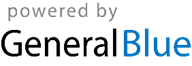 123411Jan 1	New Year’s DayMar 10	Commonwealth DayMar 30	Mother’s DayApr 18	Good FridayApr 20	Easter SundayApr 21	Easter MondayApr 28	Workers Memorial DayMay 1	May DayMay 26	Spring bank holidayJun 15	Father’s DayJun 16	Queen’s BirthdayAug 25	Late Summer Bank HolidaySep 10	Gibraltar National DayDec 25	Christmas DayDec 26	Boxing Day567891011234567822345678Jan 1	New Year’s DayMar 10	Commonwealth DayMar 30	Mother’s DayApr 18	Good FridayApr 20	Easter SundayApr 21	Easter MondayApr 28	Workers Memorial DayMay 1	May DayMay 26	Spring bank holidayJun 15	Father’s DayJun 16	Queen’s BirthdayAug 25	Late Summer Bank HolidaySep 10	Gibraltar National DayDec 25	Christmas DayDec 26	Boxing Day12131415161718910111213141599101112131415Jan 1	New Year’s DayMar 10	Commonwealth DayMar 30	Mother’s DayApr 18	Good FridayApr 20	Easter SundayApr 21	Easter MondayApr 28	Workers Memorial DayMay 1	May DayMay 26	Spring bank holidayJun 15	Father’s DayJun 16	Queen’s BirthdayAug 25	Late Summer Bank HolidaySep 10	Gibraltar National DayDec 25	Christmas DayDec 26	Boxing Day19202122232425161718192021221616171819202122Jan 1	New Year’s DayMar 10	Commonwealth DayMar 30	Mother’s DayApr 18	Good FridayApr 20	Easter SundayApr 21	Easter MondayApr 28	Workers Memorial DayMay 1	May DayMay 26	Spring bank holidayJun 15	Father’s DayJun 16	Queen’s BirthdayAug 25	Late Summer Bank HolidaySep 10	Gibraltar National DayDec 25	Christmas DayDec 26	Boxing Day2627282930312324252627282323242526272829Jan 1	New Year’s DayMar 10	Commonwealth DayMar 30	Mother’s DayApr 18	Good FridayApr 20	Easter SundayApr 21	Easter MondayApr 28	Workers Memorial DayMay 1	May DayMay 26	Spring bank holidayJun 15	Father’s DayJun 16	Queen’s BirthdayAug 25	Late Summer Bank HolidaySep 10	Gibraltar National DayDec 25	Christmas DayDec 26	Boxing Day303031Jan 1	New Year’s DayMar 10	Commonwealth DayMar 30	Mother’s DayApr 18	Good FridayApr 20	Easter SundayApr 21	Easter MondayApr 28	Workers Memorial DayMay 1	May DayMay 26	Spring bank holidayJun 15	Father’s DayJun 16	Queen’s BirthdayAug 25	Late Summer Bank HolidaySep 10	Gibraltar National DayDec 25	Christmas DayDec 26	Boxing DayAPRILAPRILAPRILAPRILAPRILAPRILAPRILMAYMAYMAYMAYMAYMAYMAYMAYJUNEJUNEJUNEJUNEJUNEJUNEJUNEJan 1	New Year’s DayMar 10	Commonwealth DayMar 30	Mother’s DayApr 18	Good FridayApr 20	Easter SundayApr 21	Easter MondayApr 28	Workers Memorial DayMay 1	May DayMay 26	Spring bank holidayJun 15	Father’s DayJun 16	Queen’s BirthdayAug 25	Late Summer Bank HolidaySep 10	Gibraltar National DayDec 25	Christmas DayDec 26	Boxing DaySuMoTuWeThFrSaSuMoTuWeThFrSaSuSuMoTuWeThFrSaJan 1	New Year’s DayMar 10	Commonwealth DayMar 30	Mother’s DayApr 18	Good FridayApr 20	Easter SundayApr 21	Easter MondayApr 28	Workers Memorial DayMay 1	May DayMay 26	Spring bank holidayJun 15	Father’s DayJun 16	Queen’s BirthdayAug 25	Late Summer Bank HolidaySep 10	Gibraltar National DayDec 25	Christmas DayDec 26	Boxing Day1234512311234567Jan 1	New Year’s DayMar 10	Commonwealth DayMar 30	Mother’s DayApr 18	Good FridayApr 20	Easter SundayApr 21	Easter MondayApr 28	Workers Memorial DayMay 1	May DayMay 26	Spring bank holidayJun 15	Father’s DayJun 16	Queen’s BirthdayAug 25	Late Summer Bank HolidaySep 10	Gibraltar National DayDec 25	Christmas DayDec 26	Boxing Day6789101112456789108891011121314Jan 1	New Year’s DayMar 10	Commonwealth DayMar 30	Mother’s DayApr 18	Good FridayApr 20	Easter SundayApr 21	Easter MondayApr 28	Workers Memorial DayMay 1	May DayMay 26	Spring bank holidayJun 15	Father’s DayJun 16	Queen’s BirthdayAug 25	Late Summer Bank HolidaySep 10	Gibraltar National DayDec 25	Christmas DayDec 26	Boxing Day13141516171819111213141516171515161718192021Jan 1	New Year’s DayMar 10	Commonwealth DayMar 30	Mother’s DayApr 18	Good FridayApr 20	Easter SundayApr 21	Easter MondayApr 28	Workers Memorial DayMay 1	May DayMay 26	Spring bank holidayJun 15	Father’s DayJun 16	Queen’s BirthdayAug 25	Late Summer Bank HolidaySep 10	Gibraltar National DayDec 25	Christmas DayDec 26	Boxing Day20212223242526181920212223242222232425262728Jan 1	New Year’s DayMar 10	Commonwealth DayMar 30	Mother’s DayApr 18	Good FridayApr 20	Easter SundayApr 21	Easter MondayApr 28	Workers Memorial DayMay 1	May DayMay 26	Spring bank holidayJun 15	Father’s DayJun 16	Queen’s BirthdayAug 25	Late Summer Bank HolidaySep 10	Gibraltar National DayDec 25	Christmas DayDec 26	Boxing Day2728293025262728293031292930Jan 1	New Year’s DayMar 10	Commonwealth DayMar 30	Mother’s DayApr 18	Good FridayApr 20	Easter SundayApr 21	Easter MondayApr 28	Workers Memorial DayMay 1	May DayMay 26	Spring bank holidayJun 15	Father’s DayJun 16	Queen’s BirthdayAug 25	Late Summer Bank HolidaySep 10	Gibraltar National DayDec 25	Christmas DayDec 26	Boxing DayJan 1	New Year’s DayMar 10	Commonwealth DayMar 30	Mother’s DayApr 18	Good FridayApr 20	Easter SundayApr 21	Easter MondayApr 28	Workers Memorial DayMay 1	May DayMay 26	Spring bank holidayJun 15	Father’s DayJun 16	Queen’s BirthdayAug 25	Late Summer Bank HolidaySep 10	Gibraltar National DayDec 25	Christmas DayDec 26	Boxing DayJULYJULYJULYJULYJULYJULYJULYAUGUSTAUGUSTAUGUSTAUGUSTAUGUSTAUGUSTAUGUSTAUGUSTSEPTEMBERSEPTEMBERSEPTEMBERSEPTEMBERSEPTEMBERSEPTEMBERSEPTEMBERJan 1	New Year’s DayMar 10	Commonwealth DayMar 30	Mother’s DayApr 18	Good FridayApr 20	Easter SundayApr 21	Easter MondayApr 28	Workers Memorial DayMay 1	May DayMay 26	Spring bank holidayJun 15	Father’s DayJun 16	Queen’s BirthdayAug 25	Late Summer Bank HolidaySep 10	Gibraltar National DayDec 25	Christmas DayDec 26	Boxing DaySuMoTuWeThFrSaSuMoTuWeThFrSaSuSuMoTuWeThFrSaJan 1	New Year’s DayMar 10	Commonwealth DayMar 30	Mother’s DayApr 18	Good FridayApr 20	Easter SundayApr 21	Easter MondayApr 28	Workers Memorial DayMay 1	May DayMay 26	Spring bank holidayJun 15	Father’s DayJun 16	Queen’s BirthdayAug 25	Late Summer Bank HolidaySep 10	Gibraltar National DayDec 25	Christmas DayDec 26	Boxing Day1234512123456Jan 1	New Year’s DayMar 10	Commonwealth DayMar 30	Mother’s DayApr 18	Good FridayApr 20	Easter SundayApr 21	Easter MondayApr 28	Workers Memorial DayMay 1	May DayMay 26	Spring bank holidayJun 15	Father’s DayJun 16	Queen’s BirthdayAug 25	Late Summer Bank HolidaySep 10	Gibraltar National DayDec 25	Christmas DayDec 26	Boxing Day67891011123456789778910111213Jan 1	New Year’s DayMar 10	Commonwealth DayMar 30	Mother’s DayApr 18	Good FridayApr 20	Easter SundayApr 21	Easter MondayApr 28	Workers Memorial DayMay 1	May DayMay 26	Spring bank holidayJun 15	Father’s DayJun 16	Queen’s BirthdayAug 25	Late Summer Bank HolidaySep 10	Gibraltar National DayDec 25	Christmas DayDec 26	Boxing Day13141516171819101112131415161414151617181920Jan 1	New Year’s DayMar 10	Commonwealth DayMar 30	Mother’s DayApr 18	Good FridayApr 20	Easter SundayApr 21	Easter MondayApr 28	Workers Memorial DayMay 1	May DayMay 26	Spring bank holidayJun 15	Father’s DayJun 16	Queen’s BirthdayAug 25	Late Summer Bank HolidaySep 10	Gibraltar National DayDec 25	Christmas DayDec 26	Boxing Day20212223242526171819202122232121222324252627Jan 1	New Year’s DayMar 10	Commonwealth DayMar 30	Mother’s DayApr 18	Good FridayApr 20	Easter SundayApr 21	Easter MondayApr 28	Workers Memorial DayMay 1	May DayMay 26	Spring bank holidayJun 15	Father’s DayJun 16	Queen’s BirthdayAug 25	Late Summer Bank HolidaySep 10	Gibraltar National DayDec 25	Christmas DayDec 26	Boxing Day27282930312425262728293028282930Jan 1	New Year’s DayMar 10	Commonwealth DayMar 30	Mother’s DayApr 18	Good FridayApr 20	Easter SundayApr 21	Easter MondayApr 28	Workers Memorial DayMay 1	May DayMay 26	Spring bank holidayJun 15	Father’s DayJun 16	Queen’s BirthdayAug 25	Late Summer Bank HolidaySep 10	Gibraltar National DayDec 25	Christmas DayDec 26	Boxing Day31Jan 1	New Year’s DayMar 10	Commonwealth DayMar 30	Mother’s DayApr 18	Good FridayApr 20	Easter SundayApr 21	Easter MondayApr 28	Workers Memorial DayMay 1	May DayMay 26	Spring bank holidayJun 15	Father’s DayJun 16	Queen’s BirthdayAug 25	Late Summer Bank HolidaySep 10	Gibraltar National DayDec 25	Christmas DayDec 26	Boxing DayOCTOBEROCTOBEROCTOBEROCTOBEROCTOBEROCTOBEROCTOBERNOVEMBERNOVEMBERNOVEMBERNOVEMBERNOVEMBERNOVEMBERNOVEMBERDECEMBERDECEMBERDECEMBERDECEMBERDECEMBERDECEMBERDECEMBERDECEMBERJan 1	New Year’s DayMar 10	Commonwealth DayMar 30	Mother’s DayApr 18	Good FridayApr 20	Easter SundayApr 21	Easter MondayApr 28	Workers Memorial DayMay 1	May DayMay 26	Spring bank holidayJun 15	Father’s DayJun 16	Queen’s BirthdayAug 25	Late Summer Bank HolidaySep 10	Gibraltar National DayDec 25	Christmas DayDec 26	Boxing DaySuMoTuWeThFrSaSuMoTuWeThFrSaSuSuMoTuWeThFrSaJan 1	New Year’s DayMar 10	Commonwealth DayMar 30	Mother’s DayApr 18	Good FridayApr 20	Easter SundayApr 21	Easter MondayApr 28	Workers Memorial DayMay 1	May DayMay 26	Spring bank holidayJun 15	Father’s DayJun 16	Queen’s BirthdayAug 25	Late Summer Bank HolidaySep 10	Gibraltar National DayDec 25	Christmas DayDec 26	Boxing Day12341123456Jan 1	New Year’s DayMar 10	Commonwealth DayMar 30	Mother’s DayApr 18	Good FridayApr 20	Easter SundayApr 21	Easter MondayApr 28	Workers Memorial DayMay 1	May DayMay 26	Spring bank holidayJun 15	Father’s DayJun 16	Queen’s BirthdayAug 25	Late Summer Bank HolidaySep 10	Gibraltar National DayDec 25	Christmas DayDec 26	Boxing Day5678910112345678778910111213Jan 1	New Year’s DayMar 10	Commonwealth DayMar 30	Mother’s DayApr 18	Good FridayApr 20	Easter SundayApr 21	Easter MondayApr 28	Workers Memorial DayMay 1	May DayMay 26	Spring bank holidayJun 15	Father’s DayJun 16	Queen’s BirthdayAug 25	Late Summer Bank HolidaySep 10	Gibraltar National DayDec 25	Christmas DayDec 26	Boxing Day1213141516171891011121314151414151617181920Jan 1	New Year’s DayMar 10	Commonwealth DayMar 30	Mother’s DayApr 18	Good FridayApr 20	Easter SundayApr 21	Easter MondayApr 28	Workers Memorial DayMay 1	May DayMay 26	Spring bank holidayJun 15	Father’s DayJun 16	Queen’s BirthdayAug 25	Late Summer Bank HolidaySep 10	Gibraltar National DayDec 25	Christmas DayDec 26	Boxing Day19202122232425161718192021222121222324252627Jan 1	New Year’s DayMar 10	Commonwealth DayMar 30	Mother’s DayApr 18	Good FridayApr 20	Easter SundayApr 21	Easter MondayApr 28	Workers Memorial DayMay 1	May DayMay 26	Spring bank holidayJun 15	Father’s DayJun 16	Queen’s BirthdayAug 25	Late Summer Bank HolidaySep 10	Gibraltar National DayDec 25	Christmas DayDec 26	Boxing Day262728293031232425262728292828293031Jan 1	New Year’s DayMar 10	Commonwealth DayMar 30	Mother’s DayApr 18	Good FridayApr 20	Easter SundayApr 21	Easter MondayApr 28	Workers Memorial DayMay 1	May DayMay 26	Spring bank holidayJun 15	Father’s DayJun 16	Queen’s BirthdayAug 25	Late Summer Bank HolidaySep 10	Gibraltar National DayDec 25	Christmas DayDec 26	Boxing Day30Jan 1	New Year’s DayMar 10	Commonwealth DayMar 30	Mother’s DayApr 18	Good FridayApr 20	Easter SundayApr 21	Easter MondayApr 28	Workers Memorial DayMay 1	May DayMay 26	Spring bank holidayJun 15	Father’s DayJun 16	Queen’s BirthdayAug 25	Late Summer Bank HolidaySep 10	Gibraltar National DayDec 25	Christmas DayDec 26	Boxing Day